新 书 推 荐中文书名：《魔法裁缝师》英文书名：The Spell Tailors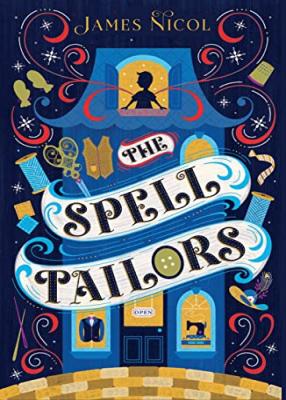 作    者：James Nicol出 版 社：Chicken House代理公司：ANA/Echo Xue页    数：280页出版时间：2022年9月代理地区：中国大陆、台湾	审读资料：电子稿类    型：7-12岁少年文学版权已授：德国(Magellen)，荷兰(Leopold)，意大利(Garzanti)，波兰(Kobiece)，世界有声版(Bolinda)如果衣服里可以织藏我们的记忆时，会有什么有趣的事情发生呢？很多旧衣服其实都承载着一段逝去的时光，故事里的魔法裁缝师们就有这样一种超能力 ---用魔法将记忆缝入衣服中而那些可怕的大规模生产的反魔法衣物，却想要接管整个世界一个关于记忆与家庭的探索故事...舒适幻想与神秘魔法相结合，如同蜷缩在你最喜欢的旧毛衣里一样，一起来感受这本书织就的温暖吧！《女巫学徒》(Apprentice Witch)系列的作者James Nicol创作的最新奇幻故事 --《魔法裁缝师》内容简介：汉（Hen）出生在远近闻名的Danelli裁缝世家里，他们可不是普通的裁缝。他们能将各种保护魔法缝进衣服里，让衣服保持洁净，甚至可以放火防水。在奶奶的监督和指导下，年轻的汉（Hen）一心想成为下一代裁缝大师，就像奶奶一样，创造出漂亮的魔法服装杰作。魔法裁缝业遭遇了危机，黑魔法势力进入裁缝界，工厂流水线生产的低质量衣物也冲击家族事业。黑魔法带来了诸多灾害，人们将矛头指向了Danelli家族，指责他们创造了黑魔法。为了挽回家族名誉，揭露黑魔法和工厂做的手脚，汉开始了调查。也是在这个过程中，汉竟然发现了一种新的针法 --- 将记忆织进每一件衣服里。但这却遭到了叔叔和奶奶的反对。把记忆缝进衣服究竟会有多大的力量? 这能够拯救所有人和家族企业吗?  在故事的起承转合间，除了正义邪恶的斗争，家庭关系也是故事的核心。如今伯蒂叔叔掌管家族生意，因为生意调整，汉与奶奶的亲密关系受到了考验。汉还必须学着与看起来吊儿郎当的表妹康妮分担责任。这两个表兄妹之间的信任日益增长，这也本书的一个亮点，在一起解决困境，揭示真相的过程中，兄妹逐渐成长，学会了责任合作和担当。这些角色互相平衡优缺点的方式写得很温馨，还带有可爱的幽默感。汉（Hen）显然是作者悉心塑造的一个角色。虽然对自己有点不自信，但他温柔、体贴、认真。读者立刻就喜欢上了他，并沉浸于他即将经历的曲折。作者简介：詹姆斯·尼科尔（James Nicol）一生都热爱书籍和故事。当他还是个孩子的时候，他会花几个小时沉浸在小说里，看80年代的卡通片，或者在花园尽头的树林里冒险。 他住在约克郡。媒体评论：“一个关于魔法、勇敢和友谊的迷人故事，让人想起戴安娜·怀恩·琼斯（Diana Wynne Jones）。” --- GUARDIAN《卫报》  “让我想起了《最坏的女巫》一书中最好的故事。 ---  ABI ELPHINSTONE“一个愉快、诙谐、生动的故事” --- KIRAN MILLWOOD HARGRAVE谢谢您的阅读！请将回馈信息发至：薛肖雁（Echo Xue）安德鲁﹒纳伯格联合国际有限公司北京代表处北京市海淀区中关村大街甲59号中国人民大学文化大厦1705室, 邮编：100872电话：010-82449185传真：010-82504200Email: Echo@nurnberg.com.cn网址：www.nurnberg.com.cn微博：http://weibo.com/nurnberg豆瓣小站：http://site.douban.com/110577/微信订阅号：ANABJ2002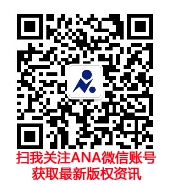 